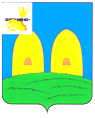 АДМИНИСТРАЦИЯ
ЕКИМОВИЧСКОГО СЕЛЬСКОГО ПОСЕЛЕНИЯ
РОСЛАВЛЬСКОГО РАЙОНА СМОЛЕНСКОЙ ОБЛАСТИП О С Т А Н О В Л Е Н И Еот   08.11.2017  года                                                                                        № 112Об утверждении Порядка принятия решения о разработке муниципальных программ, их формирования и реализации и Порядка проведения оценки эффективности реализации муниципальных программВ соответствии со статьей 179 Бюджетного кодекса Российской Федерации, в целях совершенствования бюджетного процесса,Администрация Екимовичского сельского поселенияРославльского района Смоленской областип о с т а н о в л я е т :      1. Утвердить прилагаемый Порядок принятия решения о разработке муниципальных программ, их формирования и реализации.2. Утвердить прилагаемый Порядок проведения оценки эффективности реализации муниципальных программ.3. Утвердить прилагаемый состав рабочей группы по рассмотрению, муниципальных программ.5. Настоящее постановление подлежит размещению на официальном сайте Администрации Екимовичского сельского поселения Рославльского района Смоленской области в информационно-телекоммуникационной сети «Интернет».         6. Контроль исполнения настоящего постановления  оставляю за собой.Глава муниципального образованияЕкимовичского сельского поселения Рославльского района Смоленской области	Н.А. ЛектороваУтвержденПостановлением Администрации Екимовичского сельского поселения Рославльского района Смоленской области  от  08.11.2017 года   № 112ПОРЯДОКпринятия решения о разработке муниципальных программ  Екимовичского сельского поселения Рославльского района  Смоленской области, их формирования и реализации.1.Общие положения1. Настоящий Порядок определяет правила принятия решения о разработке муниципальных программ  Екимовичского сельского поселения Рославльского района Смоленской области (далее – муниципальные программы),  последовательность действий на каждом этапе процесса   формирования и реализации муниципальных программ.1.2. В настоящем Порядке используются следующие понятия и термины:1.2.1. Муниципальная программа – система мероприятий и инструментов, обеспечивающих достижение приоритетов и целей в соответствующей сфере социально-экономического развития Екимовичского сельского поселения Рославльского района Смоленской области (далее – сельское поселение);1.2.2. Подпрограмма муниципальной программы (далее - подпрограмма) - составная часть муниципальной программы, формируемая с учетом согласованности с параметрами муниципальной программы (по целям, срокам, ресурсам), выделенная по направлениям (отраслям) развития соответствующей социально-экономической сферы;1.2.3.Администратор муниципальной программы -  Администрация Екимовичского сельского поселения Рославльского района Смоленской области (далее – Администрация), отвечающая за разработку и реализацию муниципальной программы, координирующая деятельность ответственных  исполнителей подпрограммы (основных мероприятий) муниципальной программы. 1.2.4. Ответственный исполнитель муниципальной  программы (подпрограммы) – старший менеджер Администрации, отвечающий за разработку и реализацию  муниципальной программы (подпрограммы), координирующий деятельность исполнителей основных мероприятий   муниципальной программы (подпрограммы);1.2.5. Исполнитель основных мероприятий (мероприятий) муниципальной программы и (или) подпрограммы муниципальной программы – Администрация, юридическое или физическое лицо, осуществляющие реализацию одного или нескольких основных  мероприятий (мероприятий) муниципальной программы и (или) подпрограммы  муниципальной программы;1.2.6. Обеспечивающая подпрограмма – часть муниципальной программы, предусматривающая финансовое обеспечение деятельности администратора муниципальной программы. Расходы на содержание администратора муниципальной программы отражаются в полном  объеме в одной обеспечивающей подпрограмме. Расходы на содержание Администрации отражаются в полном объеме только в одной из муниципальных программ, в остальных муниципальных программах обеспечивающая подпрограмма должна отсутствовать;1.2.7. Основное мероприятие муниципальной программы и (или) подпрограммы муниципальной программы - комплекс взаимосвязанных мероприятий (мер, действий, проектов и т.д.), являющийся одним из способов достижения цели муниципальной программы и (или) подпрограммы. 1.2.8. Муниципальная ведомственная целевая программа может входить в муниципальную программу, как основное мероприятие муниципальной программы.1.2.9. Иные понятия и термины, используемые в настоящем Порядке, применяются в значениях, установленных федеральным и областным законодательством.2. К муниципальным программам относятся программы со сроком реализации не менее трех лет.2. Структура муниципальной программыМуниципальная  программа содержит  (в указанной последовательности):2.1.Паспорт муниципальной программы;2.2. Текстовую часть муниципальной программы, которая состоит из следующих разделов:- общая характеристика соответствующей социально-экономической сферы реализации муниципальной программы;- приоритеты муниципальной политики в сфере реализации муниципальной программы, цели, целевые показатели, описание ожидаемых конечных результатов, сроков и этапов реализации муниципальной программы;- обобщенная характеристика основных мероприятий муниципальной программы и подпрограмм;- обоснование ресурсного обеспечения муниципальной программы;- основные меры правового регулирования в сфере реализации муниципальной программы;- применение мер регулирования органами местного самоуправления в сфере реализации муниципальной программы;- подпрограммы муниципальной программы (при их наличии);- муниципальные ведомственные целевые программы (при их наличии);-обеспечивающая подпрограмма (при их наличии).2.3. Приложения.При наличии методических рекомендаций по разработке муниципальной программы, утвержденных региональными, федеральными органами исполнительной власти, в структуру муниципальной программы могут также входить разделы в соответствии с требованиями указанных методических рекомендаций.3. Требования к содержанию муниципальной программы3.1. Паспорт муниципальной программы составляется по форме согласно приложению 1 к настоящему Порядку.3.2. Требования к содержанию текстовой части муниципальной программы:3.2.1. Раздел 1. Общая характеристика социально-экономической сферы реализации муниципальной программы. Указанный раздел должен содержать описание текущего состояния в рассматриваемой сфере, включая выявление основных проблем, а также итоги реализации ранее действовавших муниципальных программ. Раздел должен включать качественные и количественные показатели, в том числе показатели, которые в дальнейшем могут быть использованы в качестве целевых показателей муниципальной программы.  Данные приводятся в динамике за ряд лет (не менее 2 лет).3.2.2. Раздел 2. Цели,  целевые показатели, описание ожидаемых конечных результатов, сроков и этапов реализации муниципальной программы.Цель муниципальной программы должна соответствовать сфере реализации муниципальной программы и отражать конечные результаты реализации муниципальной программы.Формулировка цели должна быть краткой и ясной и не должна содержать  специальных терминов, указаний на иные цели или результаты, которые являются следствиями достижения самой цели,  а также описание путей, средств  и методов достижения цели.  Целевые показатели реализации муниципальной программы должны соответствовать следующим требованиям:- количественно (выраженные в процентах, долях и т.д.) и (или) в отдельных случаях качественно (выраженные в экспертных оценках: да/нет; наличие/отсутствие; удовлетворительно/хорошо и т.д.) характеризовать ход реализации и достижение цели муниципальной программы;- отражать специфику развития соответствующей сферы социально-экономического развития на решение которой направлена реализация муниципальной программы;- иметь запланированные по годам реализации муниципальной программы количественные значения и (или) качественные значения с отражением данных за предшествующие два года до начала очередного финансового года и планового периода;- определяться на основе данных государственного статистического наблюдения, в том числе в разрезе поселений, входящих в состав муниципального района (при необходимости), ведомственной информации с представлением сведений об утвержденных формах отчетности; результатов опросов (изучения общественного мнения) или рассчитываться по утвержденным методикам.Сведения о целевых показателях реализации муниципальной программы отражаются по форме согласно приложению № 2 к настоящему Порядку и должны быть представлены в приложении к муниципальной программе.При описании ожидаемых конечных результатов реализации муниципальной программы необходимо дать характеристику планируемых изменений (конечных результатов) в сфере реализации муниципальной программы. Указываются также сроки реализации муниципальной программы. В случае если предполагается поэтапная реализация муниципальной программы, должны быть описаны ее этапы. 3.2.3. Раздел 3. Обобщенная характеристика основных мероприятий муниципальной программы и подпрограмм.В данном разделе приводятся  перечень и краткая характеристика (описание содержания) основных мероприятий муниципальной программы и подпрограмм.На очередной финансовый год и плановый период формируется  план реализации муниципальной программы, который должен содержать объем средств на реализацию программных мероприятий. План реализации муниципальной программы формируется  по форме согласно приложению 3 к настоящему Порядку и должен быть представлен в приложении к муниципальной программе.Основные мероприятия (мероприятия) муниципальной программы не могут дублировать мероприятия других муниципальных программ.3.2.4. Раздел 4. Обоснование ресурсного обеспечения муниципальной программы.Указанный раздел должен содержать сведения об общем объеме финансирования муниципальной программы с указанием всех возможных источников финансирования. Объем финансирования указывается по годам реализации муниципальной программы в тысячах рублей с точностью до одного знака после запятой.3.2.5. Раздел 5. Основные меры правового регулирования в сфере реализации муниципальной программы.В данном разделе указываются нормативные правовые акты, касающиеся сферы реализации  муниципальной программы, а также  сведения об основных мерах  правового регулирования в сфере реализации муниципальной программы, включая основные положения и ожидаемые сроки принятия необходимых нормативных правовых актов в соответствующей сфере, направленных на достижение цели и (или) ожидаемых конечных результатов  муниципальной программы. Указанные сведения составляются по форме согласно приложению  № 4 к настоящему Порядку и должны быть представлены в приложении к муниципальной программе.3.2.6. Раздел 6. Применение мер регулирования органами местного самоуправления в сфере реализации муниципальной программы.Раздел должен содержать описание действующих мер регулирования органами местного самоуправления в сфере реализации муниципальной программы, (налоговых льгот, тарифного и ценового регулирования, контрольной и надзорной деятельности, иные инструменты, предусмотренные федеральным  или областным законодательством, а также нормативных правовых актов органов местного самоуправления) и  планируемых изменений  по ним, а также обоснование необходимости применения новых мер регулирования органами местного самоуправления для достижения цели и (или) ожидаемых конечных результатов реализации муниципальной программы с финансовой оценкой по годам ее реализации.Оценка применения мер регулирования органами местного самоуправления в сфере реализации муниципальной программы составляется по форме согласно приложению  5 к настоящему Порядку и должна быть представлена в приложении к муниципальной программе.3.3. При наличии подпрограмм в  муниципальной  программе подпрограмма включает: - паспорт подпрограммы муниципальной программы  по  форме   согласно приложению 6  к настоящему Порядку;- текстовую часть подпрограммы, состоящую из следующих разделов:раздел 1. Общая характеристика социально-экономической сферы реализации подпрограммы. Данный раздел должен включать информацию,  согласно требованиям п. 3.2.1 настоящего Порядка;раздел 2. Цели и  целевые показатели реализации подпрограммы.Данный раздел должен содержать формулировки цели, целевых показателей подпрограммы с указанием их значений за предшествующие два года до начала реализации подпрограммы, а также на срок действия подпрограммы с разбивкой по годам реализации по форме согласно приложению № 2 к настоящему Порядку.  раздел 3. Перечень основных мероприятий подпрограммы.В данном разделе приводится  краткая характеристика основных мероприятий подпрограммы, с указанием плановых значений основных мероприятий  на 3 года по форме согласно приложению 3 к настоящему Порядку; раздел 4. Обоснование ресурсного обеспечения подпрограммы.В данном разделе приводятся сведения об общем объеме финансирования подпрограммы с указанием всех возможных источников финансирования в соответствии с требованиями  п. 3.2.4.3.4. Обеспечивающая подпрограмма.В данном разделе приводится формулировка  цели обеспечивающей подпрограммы, которой  является обеспечение организационных, информационных, методических условий для реализации муниципальной программы, включая общественную поддержку. В данном разделе могут быть  сформулированы целевые  показатели  с указанием их значений с разбивкой по годам реализации. В состав основных  мероприятий (мероприятий) обеспечивающей  подпрограммы могут включаться:-  повышение доступности и качества оказания муниципальных услуг в сфере реализации муниципальной программы;- информационное сопровождение муниципальной программы; - проведение мероприятий по распространению результатов муниципальной программы;- информирование населения о реализации муниципальной программы.В данном разделе описываются меры, которые необходимо принять для  реализации обеспечивающей подпрограммы по указанным  мероприятиям и иным мероприятиям,  выделенным администратором  муниципальной программы, а также приводится общий объем бюджетных ассигнований (с выделением финансирования по фонду оплаты труда) на очередной финансовый год и плановый период, предусмотренный на содержание администратора муниципальной программы.4. Основание и этапы разработки муниципальной программы4.1. Разработка муниципальных программ осуществляется на основании перечня муниципальных программ, который утверждается распоряжением Администрации.4.2. Проект перечня муниципальных программ формируется  Администрацией с учетом документов стратегического характера Российской Федерации, Смоленской области и  Администрации.4.3. Внесение изменений в перечень муниципальных программ осуществляется Администрацией на основании предложений структурных подразделений Администрации муниципального образования «Рославльский район» Смоленской области и Администрации сельского поселения.4.4. Перечень муниципальных программ содержит наименование муниципальных программ.4.5. На основании утвержденного перечня муниципальных программ администратор муниципальной программы в срок до 15 сентября года, предшествующего планируемому году формирует проект муниципальной программы в соответствии с разделом 3 настоящего Порядка и направляет его Главе муниципального образования Екимовичского сельского поселения Рославльского района Смоленской области (далее - Глава муниципального образования).Администратор муниципальной программы может направить проект муниципальной программы для проведения независимой экспертизы сторонним организациям (научным сообществам, деловым кругам и прочим) сферы деятельности, рассматриваемой в проекте муниципальной программы. Результаты оценки независимой экспертизы (при наличии) направляются в рабочую группу.4.6. По результатам рассмотрения Главой муниципального образования и результатам независимой экспертизы проекты муниципальных программ могут направляться на доработку.4.7. Направленный на доработку проект муниципальной программы администратор муниципальной программы дорабатывает и возвращает для повторного рассмотрения в рабочую группу.4.8. Одобренные рабочей группой проекты муниципальных программ направляются администратору муниципальных программ для подготовки проекта постановления Администрации муниципального образования об утверждении муниципальной программы.4.9. Муниципальные программы, планируемые к реализации на очередной финансовый год и плановый период утверждаются не позднее, чем за один месяц до дня внесения проекта решения о бюджете в Совет депутатов Екимовичского сельского поселения Рославльского района Смоленской области.4.10. Внесение изменений в муниципальную программу осуществляется администратором муниципальной программы. Внесение изменений в подпрограммы осуществляется путем внесения изменений в муниципальную программу.4.11. В случае внесения в муниципальную программу изменений, связанных с финансированием муниципальной программы, администратор муниципальной программы подготавливает на бумажном носителе предложения по внесению изменений в муниципальную программу с обоснованием причин указанных изменений и направляет их Главе муниципального образования для рассмотрения и подготовки рекомендаций по внесению изменений в муниципальную программу.4.12. Глава муниципального образования в течение 5 рабочих дней с момента представления предложений по внесению изменений в муниципальную программу рассматривает их на соответствие приоритетам социально-экономического развития сельского поселения; соответствие основных мероприятий и подпрограмм муниципальной программы заявленным целям.По итогам рассмотрения предложений по внесению изменений в муниципальную программу Глава муниципального образования подготавливает рекомендации по внесению изменений в муниципальную программу и направляет их администратору муниципальной программы и в рабочую группу.4.13. При наличии согласия администратора муниципальной программы с рекомендациями по внесению изменений в муниципальную программу администратор муниципальной программы направляет проект нормативно-правового акта на утверждение.4.14. В случае несогласия администратора муниципальной программы с рекомендациями по внесению изменений в муниципальную программу решение о внесении изменений в муниципальную программу принимается на заседании рабочей группы и оформляется протоколом.4.15. В целях обеспечения открытости и доступности информации    администратор муниципальной программы в течение 3 календарных дней после утверждения муниципальной программы (изменений в муниципальную программу и актуальные редакции) обеспечивает размещение муниципальной программы (изменений в муниципальную программу) на официальном сайте Администрации Екимовичского сельского поселения Рославльского района Смоленской области в сети Интернет.4.16. Муниципальные программы подлежат приведению в соответствие с решениями Совета депутатов Екимовичского сельского поселения Рославльского района Смоленской области о бюджете на очередной финансовый год и плановый период не позднее трех месяцев со дня вступления его в силу.5. Финансовое обеспечениереализации муниципальных программ.5.1. Финансовое обеспечение реализации муниципальной программы  осуществляется за счет ассигнований бюджета Екимовичского сельского поселения Рославльского района Смоленской области, предусмотренных решением Совета депутатов Екимовичского сельского поселения Рославльского района Смоленской области о бюджете на очередной финансовый год и плановый период,  привлеченных средств федерального, областного, районного бюджетов и   внебюджетных  средств.5.2. Объем финансового обеспечения на реализацию муниципальной программы подлежит ежегодному уточнению в рамках  подготовки проекта решения Совета депутатов Екимовичского  сельского поселения Рославльского  района Смоленской области о бюджете Екимовичского сельского поселения Рославльского района Смоленской области на очередной  финансовый год и плановый период.6. Управление и контроль реализации муниципальной программы.6.1. Муниципальная программа подлежит ежегодной корректировке в части объемов финансирования и значений целевых показателей на очередной финансовый год и плановый период, а также плана реализации муниципальной программы на очередной финансовый год и плановый период в срок в соответствии с пунктом 4.5. настоящего Порядка.6.2. Управление и контроль за реализацией муниципальной программы осуществляется путем формирования сведений о выполнении плана реализации и целевых показателей муниципальной программы за 6 месяцев, 9 месяцев, 12 месяцев, годового отчета о ходе реализации и оценки эффективности муниципальной программы (далее – годовой отчет). 6.3. Администратор муниципальной программы за 6 месяцев, 9 месяцев, 12 месяцев направляет Главе муниципального образования до 25 числа месяца, следующим за отчетным периодом сведения о выполнении плана реализации и целевых показателей муниципальной программы по форме согласно приложению №7 к настоящему Порядку с приложением пояснительной записки о выполнении плана реализации и целевых показателей за отчетный период с указанием причин, повлиявших на не достижение плановых значений показателей (при невыполнении показателей). 6.4. Показатели для сведений о выполнении плана реализации и целевых показателей формируются администратором муниципальной   программы ежегодно с разбивкой за 6 месяцев, 9 месяцев, 12 месяцев на основе показателей муниципальной программы. В сведениях о выполнении плана реализации и целевых показателей муниципальной программы указываются целевые показатели, представляющие собой количественные (выраженные в процентах, долях и т.д.) и (или) в отдельных случаях качественные (выраженные в экспертных оценках: да/нет; наличие/отсутствие; удовлетворительно/хорошо и т.д.), и объемы и источники финансирования подпрограмм, основных мероприятий  муниципальной программы, отражающие итоги реализации подпрограмм, основных мероприятий за отчетный период.Изменения в план реализации муниципальной программы допускаются при условии изменения программы в части подпрограмм, основных мероприятий.6.5. Ежегодно администратор муниципальной программы в срок до 1 марта года, следующего за отчетным, подготавливает годовой отчет и направляет его Главе муниципального образования.6.6. В случае отсутствия по состоянию на 1 марта года, следующего за отчетным, данных государственного статистического наблюдения о достижении плановых значений целевых показателей муниципальной программы и подпрограмм и (или) показателей основных мероприятий муниципальной программы и подпрограмм администратор муниципальной программы в срок до 1 мая года, следующего за отчетным, направляет дополнительную информацию к годовому отчету о достижении плановых значений указанных показателей.6.7. Годовой отчет должен содержать информацию:- о достижении уровня плановых значений целевых показателей муниципальной программы и подпрограмм;- о достижении уровня плановых значений показателей основных мероприятий муниципальной программы и подпрограмм;- о финансировании муниципальной программы.6.8. Пакет документов годового отчета включает в себя:- пояснительную записку, объясняющую особенность проведения оценки эффективности реализации муниципальной программы. В случае невыполнения целевого показателя пояснять причины, повлиявшие на его невыполнение, в случае недоосвоения средств указывать причины недоосвоения;- сведения о выполнении плана реализации и целевых показателей муниципальной программы по форме согласно приложению № 7 к настоящему Порядку;- расчет оценки эффективности муниципальной программы в соответствии с таблицей № 1 Методики оценки эффективности реализации муниципальных программ.6.9. Оценка эффективности реализации муниципальной программы осуществляется в соответствии с Порядком проведения оценки эффективности реализации муниципальных программ.7. Полномочия администратора муниципальной программы, ответственных исполнителей подпрограмм и исполнителей основных мероприятий муниципальных программ и подпрограмм.7.1. Администратор муниципальной программы:- определяет ответственных исполнителей подпрограмм (исполнителей основных мероприятий), обеспечивает разработку муниципальной программы, ее согласование и утверждение;- организует реализацию муниципальной программы, принимает решение о внесении изменений в муниципальную программу и несет ответственность за достижение целевых показателей реализации муниципальной программы, а также ожидаемых конечных результатов реализации муниципальной программы;- обеспечивает координацию деятельности ответственных исполнителей подпрограмм (исполнителей основных мероприятий) муниципальной программы в процессе разработки и реализации муниципальной программы;- осуществляет мониторинг муниципальной программы;- организует работу по привлечению средств из всех источников финансирования для реализации мероприятий муниципальной программы;- готовит сведения, необходимые для проведения мониторинга реализации муниципальной программы;- запрашивает у ответственных исполнителей подпрограмм и исполнителей основных мероприятий муниципальной программы информацию, необходимую для подготовки отчета о ходе реализации и оценке эффективности реализации муниципальной программы;- подготавливает годовой отчет.7.2. Ответственный исполнитель подпрограммы:-  определяет исполнителей мероприятий подпрограммы, обеспечивает разработку и ее согласование с администратором муниципальной программы;- принимает решение о внесении изменений в подпрограмму и согласовывает их с администратором муниципальной программы;-  несет ответственность за достижение целевых показателей и ожидаемых конечных результатов реализации подпрограммы;-  подготавливает и направляет отчеты о ходе реализации и оценке эффективности реализации подпрограммы администратору муниципальной программы;- запрашивает у исполнителей информацию, необходимую для подготовки отчета о ходе реализации и оценке эффективности реализации подпрограммы.7.3. Исполнитель основных мероприятий:-участвует в разработке муниципальной программы (подпрограммы);-осуществляет реализацию основных мероприятий (мероприятий) муниципальной программы (подпрограммы);-представляет администратору муниципальной программы в установленный им срок информацию о ходе реализации основных мероприятий муниципальной программы (ответственному исполнителю подпрограммы представляет информацию  о ходе реализации основных мероприятий подпрограммы) и  иную  информацию (копии актов, подтверждающих сдачу и прием в эксплуатацию объектов, строительство которых завершено, актов выполненных работ и иных документов, подтверждающих исполнение обязательств по заключенным муниципальным контрактам (договорам) в рамках реализации мероприятий муниципальной программы), необходимую для подготовки годового отчета, оценки эффективности реализации подпрограммы, сведений о выполнении плана реализации, сведений мониторинга реализации  мероприятий муниципальной программы (подпрограммы);-несет ответственность за достижение показателей реализации основных мероприятий.	Приложение № 1к Порядку принятия решения о разработке муниципальных программ Екимовичского сельского поселения Рославльского района Смоленской области, их формирования и реализацииФормаПАСПОРТмуниципальной программы ______________________________________________(наименование программы)Приложение № 2к Порядку принятия решения о разработке муниципальных программ Екимовичского сельского поселения Рославльского района Смоленской области, их формирования и реализацииФормаЦелевые показателиреализации муниципальной программы______________________________________________________________(наименование муниципальной программы)Приложение № 3к Порядку принятия решения о разработке муниципальных программ Екимовичского сельского поселения Рославльского района Смоленской области, их формирования и реализацииФормаПлан реализации  муниципальной программы на ______________________годы     (на очередной финансовый год и плановый период)____________________________________________________________(наименование муниципальной программы)Приложение № 4к Порядку принятия решения о разработке муниципальных программ Екимовичского сельского поселения Рославльского района Смоленской области, их формирования и реализации 	ФормаСВЕДЕНИЯ об основных мерах правового регулированияв сфере реализации муниципальной программы______________________________________________________(наименование муниципальной программы)Приложение № 5к Порядку принятия решения о разработке муниципальных программ Екимовичского сельского поселения Рославльского района Смоленской области, их формирования и реализации 	ФормаОЦЕНКАприменения мер регулирования органами местного самоуправления в сфере реализации муниципальной программы______________________________________________________________(наименование муниципальной программы) * Налоговые, тарифные, кредитные и иные меры регулирования ОМС, предусмотренные федеральным, областным законодательством, муниципальными нормативными правовыми актами;** Краткое описание необходимости применения мер регулирования ОМС, а также срок действия указанных мер и прогнозная оценка объема выпадающих доходов либо дополнительно полученных доходов при их использовании и иного эффекта применения мер.Приложение № 6к Порядку принятия решения о разработке муниципальных программ Екимовичского сельского поселения Рославльского района Смоленской области, их формирования и реализации ФормаПАСПОРТподпрограммы ______________________________________________(наименование подпрограммы муниципальной программы)		Приложение № 7 к Порядку принятия решения о разработке муниципальных программ Екимовичского сельского поселения Рославльского района Смоленской области, их формирования и реализации ФормаАдминистратормуниципальной программы     ___________      ФИО      Утвержден	постановлением Администрации Екимовичского сельского поселения Рославльского района Смоленской области от  08.11. 2017  года   № 112ПОРЯДОКпроведения оценки эффективности реализациимуниципальных программ1. Настоящий Порядок определяет правила проведения ежегодной оценки эффективности реализации муниципальных программ Екимовичского сельского поселения Рославльского района Смоленской области (далее - муниципальная программа), критерии и методику указанной оценки.2. Оценка эффективности реализации муниципальной программы осуществляется администратором муниципальной программы на основе представленных ответственными исполнителями подпрограмм и исполнителями основных мероприятий (мероприятий) муниципальной программы и (или) подпрограмм годовых отчетов:- об итогах выполнения целевых показателей муниципальной программы и подпрограмм;- об итогах выполнения показателей основных мероприятий муниципальной программы и подпрограмм;- о степени соответствия расходов средств бюджета Екимовичского сельского поселения Рославльского района Смоленской области, муниципального образования «Рославльский район» Смоленской области, и (или) областного, и (или) федерального бюджетов уровню затрат.3. Оценка эффективности реализации муниципальной программы осуществляется за прошедший год в целом по муниципальной программе, входящим в нее подпрограммам (за исключением обеспечивающей подпрограммы) и основным мероприятиям муниципальной программы.4. Оценка эффективности муниципальной программы проводится по следующим критериям:- степени достижения целей подпрограмм и муниципальной программы в целом;- степени достижения показателей основных мероприятий муниципальной программы и подпрограмм;- степени соответствия запланированному уровню затрат и эффективности использования средств бюджета Екимовичского сельского поселения Рославльского района Смоленской области, муниципального образования «Рославльский район» Смоленской области, и (или) областного, и (или) федерального бюджетов уровню затрат.5. Оценка эффективности реализации муниципальной программы (подпрограммы) осуществляется на основе методики оценки эффективности реализации муниципальной программы, являющейся приложением к настоящему Порядку.6. Расчеты по результатам оценки эффективности реализации муниципальной программы и ее результаты представляются Главе муниципального образования Екимовичского сельского поселения Рославльского района Смоленской области (далее Глава муниципального образования) в срок до 1 марта года, следующего за отчетным, с приложением пояснительной записки, объясняющей особенности проведения оценки эффективности реализации муниципальной программы (за исключением муниципальных программ, в отношении которых по состоянию на 1 марта года, следующего за отчетным, отсутствуют данные государственного статистического наблюдения о достижении плановых значений целевых показателей муниципальной программы и подпрограмм и (или) показателей основных мероприятий муниципальной программы и подпрограмм).7.Администратор муниципальных программ в срок до 1 мая года, следующего за отчетным, формирует сводную информацию о реализации муниципальных программ с учетом проведенной оценки эффективности реализации муниципальных программ на основании годовых отчетов по муниципальным программами предложения по дальнейшей реализации конкретной муниципальной программы и (или) о необходимости внесения изменений в муниципальную программу и представляет их на рассмотрение рабочей группы.Вывод по результатам проведенной оценки эффективности отражается в таблице №1.Таблица № 1Сводная информация об оценке эффективности реализации муниципальных программ8. Администратор муниципальной программы, признанной по результатам проведенной оценки эффективности ее реализации неудовлетворительной, формирует и представляет для рассмотрения рабочей группой доклад, содержащий:- причины отклонения фактических результатов реализации муниципальной программы от запланированных;- предложения о внесении изменений в муниципальную программу, направленных на повышение эффективности реализации муниципальной программы в дальнейшем.9. По результатам рассмотрения доклада администратора муниципальной программы, представленного в соответствии с пунктом 8 настоящего Порядка, рабочая группа принимает решение о внесении изменений в муниципальную программу (в том числе в перечень мероприятий муниципальной программы, в объемы бюджетных ассигнований на реализацию муниципальной программы)..          Приложение к Порядку проведения оценки эффективности реализации муниципальных программМетодикаоценки эффективности реализации муниципальных программОбщие положения1.1. Оценка эффективности реализации муниципальной программы   производится ежегодно администратором муниципальной программы.1.2. Оценка эффективности реализации муниципальной программы производится с учетом следующих составляющих:-  оценки степени достижения целей подпрограмм и муниципальной программы в целом;- оценки степени выполнения показателей основных мероприятий муниципальной программы;-   оценки степени соответствия запланированному уровню затрат;- оценки эффективности использования средств бюджета Екимовичского сельского поселения Рославльского района Смоленской области (далее – местный бюджет) и (или) областного, и (или) федерального бюджетов.1.3. Оценка эффективности реализации муниципальных программ осуществляется в два этапа.На первом этапе осуществляется оценка эффективности реализации подпрограмм (за исключением обеспечивающей подпрограммы) и основных мероприятий муниципальной программы, которая определяется с учетом:-   оценки степени реализации мероприятий муниципальной программы; -   оценки степени соответствия запланированному уровню затрат;- оценки эффективности использования средств местного и (или) областного, и (или) федерального бюджетов;-  оценки степени достижения целей подпрограмм (выполнения показателей основных мероприятий муниципальной программы).На втором этапе осуществляется оценка эффективности реализации муниципальной программы, которая определяется с учетом оценки степени достижения целей муниципальной программы и оценки эффективности реализации подпрограмм и основных мероприятий муниципальной программы.2. Оценка степени реализации мероприятий муниципальной программыСтепень реализации мероприятий муниципальной программы оценивается для каждой подпрограммы (и каждого основного мероприятия муниципальной программы) как доля показателей, выполненных в полном объеме, по следующей формуле:СРм = Мв / М, гдеСРм- степень реализации мероприятий муниципальной программы;Мв - количество выполненных не менее чем на 95 процентов показателей основных мероприятий подпрограмм (основных мероприятий муниципальной программы), запланированных к реализации в отчетном году;М - общее количество показателей основных мероприятий подпрограммы (основных мероприятий муниципальной программы), запланированных к реализации в отчетном году.В отношении мероприятий муниципальной программы, полностью или частично реализуемых за счет средств местного и (или) областного, и (или) федерального бюджетов, оценка степени реализации мероприятий проводится в обязательном порядке. В отношении мероприятий муниципальной программы, на реализацию которых средства местного и (или) областного, и (или) федерального бюджетов не предусмотрены, решение о необходимости проведения оценки степени реализации этих мероприятий принимается администратором муниципальной программы.3. Оценка степени соответствия запланированному уровню затратСтепень соответствия запланированному уровню затрат местного и (или) областного, и (или) федерального бюджетов оценивается для каждой подпрограммы (основного мероприятия муниципальной программы) как отношение фактически произведенных в отчетном году расходов на реализацию подпрограммы (основного мероприятия муниципальной программы) к их плановым значениям по следующей формуле:ССуз = Зф / Зп, гдеССуз - степень соответствия запланированному уровню муниципального и (или) областного и (или) федерального бюджетов;Зф - фактические расходы на реализацию подпрограммы (основного мероприятия муниципальной программы) в отчетном году (по состоянию на           31 декабря отчетного года);Зп - плановые расходы местного и (или) областного, и (или) федерального бюджетов на реализацию подпрограммы (основного мероприятия муниципальной программы) в отчетном году по состоянию на 1 ноября отчетного года. В отдельных случаях допускается учитывать плановые расходы местного и (или) областного, и (или) федерального бюджетов на реализацию подпрограммы (основного мероприятия муниципальной программы) на иную дату отчетного года. Согласование иной даты, по состоянию на которую учитываются плановые расходы местного и (или) областного, и (или) федерального бюджетов на реализацию подпрограммы (основного мероприятия муниципальной программы), осуществляется до начала отчетного года.4. Оценка эффективности использования средств местного и (или) областного, и (или) федерального бюджетовЭффективность использования средств местного и (или) областного, и (или) федерального бюджетов рассчитывается для каждой подпрограммы (основного мероприятия муниципальной программы) как отношение степени реализации мероприятий к степени соответствия запланированному уровню расходов средств местного и (или) областного, и (или) федерального бюджетов по следующей формуле:Эис = СРм / ССуз, гдеЭис - эффективность использования средств местного и (или) областного, и (или) федерального бюджетов;СРм - степень реализации мероприятий, полностью или частично финансируемых из средств местного и (или) областного, и (или) федерального областного и (или) федерального бюджетов;ССуз - степень соответствия запланированному уровню затрат местного и (или) областного, и (или) федерального бюджетов.5. Оценка степени достижения целей подпрограмм (выполнения показателей основных мероприятий муниципальной программы)5.1. Для оценки степени достижения целей подпрограмм (выполнения показателей основных мероприятий муниципальной программы) (далее - степень реализации) определяется степень достижения плановых значений каждого показателя цели подпрограммы и показателей основных мероприятий муниципальной программы.5.2. Степень достижения планового значения показателя (индикатора) рассчитывается:- для показателей, желаемой тенденцией развития которых является увеличение значений, по формуле:                                СДп/ппз= ЗПп/пф/ ЗПп/пп, гдеСДп/ппз- степень достижения планового значения показателя;ЗПп/пф- значение показателя, фактически достигнутое на конец отчетного периода;ЗПп/пп - плановое значение показателя на конец отчетного года;- для показателей, желаемой тенденцией развития которых является снижение значений, по формуле:                            СДп/ппз= ЗПп/пп/ ЗПп/пф.5.3. Степень реализации подпрограммы (основного мероприятия, не входящего в состав подпрограммы) рассчитывается по формуле: NСРп/п = ∑ СДп/ппз / N, где  1СРп/п- степень реализации подпрограммы (основного мероприятия муниципальной программы);СДп/ппз- степень достижения планового значения показателя;N - число показателей.В случае если  СДп/ппзбольше 1, значение СДп/ппз принимается равным 1.6. Оценка эффективности реализации подпрограммы (основного мероприятия муниципальной программы)6.1. Эффективность реализации подпрограммы (основного мероприятия муниципальной программы) оценивается в зависимости от значений оценки степени реализации подпрограммы (основного мероприятия муниципальной программы) и оценки эффективности использования средств местного и (или) областного, и (или) федерального бюджетов по следующей формуле:ЭРп/п = СРп/п Эис, где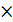 ЭРп/п - эффективность реализации подпрограммы (основного мероприятия муниципальной программы);СРп/п - степень реализации подпрограммы (основного мероприятия муниципальной программы);Эис - эффективность использования средств местного и (или) областного, и (или) федерального бюджетов.6.2. Эффективность реализации подпрограммы (основного мероприятия муниципальной программы) признается высокой в случае, если значение ЭРп/п  составляет не менее 0,9.Эффективность реализации подпрограммы (основного мероприятия муниципальной программы) признается средней в случае, если значение ЭРп/п  составляет не менее 0,8.Эффективность реализации подпрограммы (основного мероприятия муниципальной программы) признается удовлетворительной в случае, если значение ЭРп/п  составляет не менее 0,7.В остальных случаях эффективность реализации подпрограммы (основного мероприятия муниципальной программы) признается неудовлетворительной.7. Оценка степени достижения целей муниципальной программы7.1. Для оценки степени достижения целей муниципальной программы (далее - степень реализации муниципальной программы) определяется степень достижения плановых значений каждого показателя, характеризующего цели муниципальной программы.7.2. Степень достижения планового значения показателя, характеризующего цели муниципальной программы, рассчитывается:- для показателей, желаемой тенденцией развития которых является увеличение значений, по формуле:                                        СДгппз= ЗПгпф / ЗПгпп, гдеСДгппз - степень достижения планового значения показателя, характеризующего цели муниципальной программы;ЗПгпф - значение показателя, характеризующего цели муниципальной программы, фактически достигнутое на конец отчетного периода;ЗПгпп - плановое значение показателя, характеризующего цели муниципальной программы, на конец отчетного года;- для показателей, желаемой тенденцией развития которых является снижение значений, по формуле:СДгппз= ЗПгпп / ЗПгпф.7.3. Степень реализации муниципальной программы рассчитывается по формуле:  мСРгп = ∑ СДгппз / М, где1СРгп - степень реализации муниципальной программы;СДгппз - степень достижения планового значения показателя, характеризующего цели муниципальной программы;М - число показателей, характеризующих цели муниципальной программы.В случае если СДгппз больше 1, значение СДгппз принимается равным 1.8. Оценка эффективности реализации муниципальной программы8.1. Эффективность реализации муниципальной программы оценивается в зависимости от значений оценки степени реализации муниципальной программы и оценки эффективности реализации входящих в нее подпрограмм (основных мероприятий муниципальной программы) по следующей формуле:    jЭРгп = 0,5 СРгп + 0,5  ∑ (ЭРп/пkj), где   1ЭРгп - эффективность реализации муниципальной программы;СРгп - степень реализации муниципальной программы;ЭРп/п - эффективность реализации подпрограммы (основного мероприятия муниципальной программы);kj - коэффициент значимости подпрограммы (основного мероприятия муниципальной программы) для достижения целей муниципальной программы, который рассчитывается по формуле:kj= Фj/ Ф, гдеФj - объем фактических расходов из местного и (или) областного, и (или) федерального бюджетов (кассового исполнения) на реализацию j-й подпрограммы (основного мероприятия муниципальной программы) в отчетном году; Ф - объем фактических расходов из местного и (или) областного, и (или) федерального бюджетов (кассового исполнения) на реализацию муниципальной программы;j - количество подпрограмм и основных мероприятий муниципальной программы.8.2. Эффективность реализации муниципальной программы признается высокой в случае, если значение ЭРгп составляет не менее 0,90.Эффективность реализации муниципальной программы признается средней в случае, если значение ЭРгп составляет не менее 0,80.Эффективность реализации муниципальной программы признается удовлетворительной в случае, если значение ЭРгп составляет не менее 0,70.В остальных случаях эффективность реализации муниципальной программы признается неудовлетворительной.Расчет оценки эффективности муниципальной программы представляется администратором муниципальной программы с годовым отчетом по форме, изложенной в таблице № 1.Таблица №1Утвержден	постановлением Администрации Екимовичского сельского поселения Рославльского района Смоленской области от  08.11.2017 года  № 112Состав рабочей группы по рассмотрению, принятию муниципальных программ (внесению изменений в муниципальные программы)Н.А. Лекторова – Глава муниципального образования Екимовичского сельского поселения Рославльского района Смоленской области – председательствующий;Ю.А. Демиш  – специалист 1-ой категории Администрации  Екимовичского сельского поселения Рославльского района Смоленской области – секретарь;В.А. Козаева – старший менеджер Администрации Екимовичского сельского поселения Рославльского района Смоленской области – член рабочей группы;Администратор муниципальной программы   Ответственные исполнители подпрограмм муниципальной программы   Исполнители основных мероприятий муниципальной программы  Наименование подпрограмм муниципальной программыЦель муниципальной программыЦелевые показатели реализации муниципальной программы  Сроки (этапы) реализации муниципальной программыОбъемы ассигнований муниципальной программы (по годам реализации и в разрезе источников финансирования)Ожидаемые результаты реализациимуниципальной программы№ п/пНаименование показателяЕдиница измеренияБазовое значение показателей (к очередному финансовому году)Базовое значение показателей (к очередному финансовому году)Планируемое значение показателей (на очередной финансовый год и плановый период)Планируемое значение показателей (на очередной финансовый год и плановый период)Планируемое значение показателей (на очередной финансовый год и плановый период)№ п/пНаименование показателяЕдиница измерения2-й год до начала очередного финансового года1-й год до начала очередного финансового года1-й  год реализации муниципальной программы2-й  год реализации муниципальной программы3-й год реализации муниципальной программы123455678Наименование цели 1 муниципальной программыНаименование цели 1 муниципальной программыНаименование цели 1 муниципальной программыНаименование цели 1 муниципальной программыНаименование цели 1 муниципальной программыНаименование цели 1 муниципальной программыНаименование цели 1 муниципальной программыНаименование цели 1 муниципальной программыНаименование цели 1 муниципальной программы1.Целевой показатель 1 муниципальной программы2.Целевой показатель 2 муниципальной программыИ т.д.И т.д.Наименование подпрограммы 1 (или основного мероприятия)муниципальной программыНаименование подпрограммы 1 (или основного мероприятия)муниципальной программыНаименование подпрограммы 1 (или основного мероприятия)муниципальной программыНаименование подпрограммы 1 (или основного мероприятия)муниципальной программыНаименование подпрограммы 1 (или основного мероприятия)муниципальной программыНаименование подпрограммы 1 (или основного мероприятия)муниципальной программыНаименование подпрограммы 1 (или основного мероприятия)муниципальной программыНаименование подпрограммы 1 (или основного мероприятия)муниципальной программыНаименование подпрограммы 1 (или основного мероприятия)муниципальной программы3.Целевой показатель 1 подпрограммы 1  4.Целевой показатель 2 подпрограммы 1И т.д.И т.д.Наименование подпрограммы 2 (или основного мероприятия) муниципальной программыНаименование подпрограммы 2 (или основного мероприятия) муниципальной программыНаименование подпрограммы 2 (или основного мероприятия) муниципальной программыНаименование подпрограммы 2 (или основного мероприятия) муниципальной программыНаименование подпрограммы 2 (или основного мероприятия) муниципальной программыНаименование подпрограммы 2 (или основного мероприятия) муниципальной программыНаименование подпрограммы 2 (или основного мероприятия) муниципальной программыНаименование подпрограммы 2 (или основного мероприятия) муниципальной программыНаименование подпрограммы 2 (или основного мероприятия) муниципальной программы5.Целевой показатель 1 подпрограммы 26.Целевой показатель 2 подпрограммы 2И т.дИ т.дОбеспечивающая подпрограммаОбеспечивающая подпрограммаОбеспечивающая подпрограммаОбеспечивающая подпрограммаОбеспечивающая подпрограммаОбеспечивающая подпрограммаОбеспечивающая подпрограммаОбеспечивающая подпрограммаОбеспечивающая подпрограмма7.Целевой показатель 1 обеспечивающей подпрограммы    8.Целевой показатель 2 обеспечивающей подпрограммыИ т.д.И т.д.№ п/пНаименование Исполни-тельмероприятия    
Источник финан-сового обеспечения (расшиф-ровать)Объем средств на реализацию муниципальной программы на очередной год и плановый период (тыс. рублей)Объем средств на реализацию муниципальной программы на очередной год и плановый период (тыс. рублей)Объем средств на реализацию муниципальной программы на очередной год и плановый период (тыс. рублей)Объем средств на реализацию муниципальной программы на очередной год и плановый период (тыс. рублей)№ п/пНаименование Исполни-тельмероприятия    
Источник финан-сового обеспечения (расшиф-ровать)всегоОчередной финансовый год1-й год планового периода2-й год планового периодаЦель 1 муниципальной программыЦель 1 муниципальной программыЦель 1 муниципальной программыЦель 1 муниципальной программыЦель 1 муниципальной программыЦель 1 муниципальной программыЦель 1 муниципальной программыЦель 1 муниципальной программыЦель 1 муниципальной программыОсновное мероприятие 1 муниципальной программыОсновное мероприятие 1 муниципальной программыОсновное мероприятие 1 муниципальной программыОсновное мероприятие 1 муниципальной программыОсновное мероприятие 1 муниципальной программыОсновное мероприятие 1 муниципальной программыОсновное мероприятие 1 муниципальной программыОсновное мероприятие 1 муниципальной программыОсновное мероприятие 1 муниципальной программы1.1.Мероприятие 11.2.Мероприятие 2И т.д.И т.д.Итого по основному мероприятию 1 муниципальной программыИтого по основному мероприятию 1 муниципальной программыОсновное мероприятие 2 муниципальной программыОсновное мероприятие 2 муниципальной программыОсновное мероприятие 2 муниципальной программыОсновное мероприятие 2 муниципальной программыОсновное мероприятие 2 муниципальной программыОсновное мероприятие 2 муниципальной программыОсновное мероприятие 2 муниципальной программыОсновное мероприятие 2 муниципальной программыОсновное мероприятие 2 муниципальной программы1.3Мероприятие 11.4.Мероприятие 2И т.д.И т.д.Итого по основному мероприятию 2 муниципальной программыИтого по основному мероприятию 2 муниципальной программыИтого по основному мероприятию 2 муниципальной программыИтого по основному мероприятию 2 муниципальной программы2. Подпрограмма 1 муниципальной программы2. Подпрограмма 1 муниципальной программы2. Подпрограмма 1 муниципальной программы2. Подпрограмма 1 муниципальной программы2. Подпрограмма 1 муниципальной программы2. Подпрограмма 1 муниципальной программы2. Подпрограмма 1 муниципальной программы2. Подпрограмма 1 муниципальной программы2. Подпрограмма 1 муниципальной программыЦель 1 подпрограммы 1Цель 1 подпрограммы 1Цель 1 подпрограммы 1Цель 1 подпрограммы 1Цель 1 подпрограммы 1Цель 1 подпрограммы 1Цель 1 подпрограммы 1Цель 1 подпрограммы 1Цель 1 подпрограммы 1Основное мероприятие 1 цели 1 подпрограммы 1Основное мероприятие 1 цели 1 подпрограммы 1Основное мероприятие 1 цели 1 подпрограммы 1Основное мероприятие 1 цели 1 подпрограммы 1Основное мероприятие 1 цели 1 подпрограммы 1Основное мероприятие 1 цели 1 подпрограммы 1Основное мероприятие 1 цели 1 подпрограммы 1Основное мероприятие 1 цели 1 подпрограммы 1Основное мероприятие 1 цели 1 подпрограммы 12.1.Мероприятие 12.2.Мероприятие 2И т.д.И т.д.Итого по основному мероприятию 1 цели 1 подпрограммы 1Итого по основному мероприятию 1 цели 1 подпрограммы 1Основное мероприятие 2 цели 1 подпрограммы 1Основное мероприятие 2 цели 1 подпрограммы 1Основное мероприятие 2 цели 1 подпрограммы 1Основное мероприятие 2 цели 1 подпрограммы 1Основное мероприятие 2 цели 1 подпрограммы 1Основное мероприятие 2 цели 1 подпрограммы 1Основное мероприятие 2 цели 1 подпрограммы 1Основное мероприятие 2 цели 1 подпрограммы 1Основное мероприятие 2 цели 1 подпрограммы 12.3.Мероприятия 12.4.Мероприятие 2И т.д.И т.д.Итого по основному мероприятию 2 цели 1 подпрограммы 1Итого по основному мероприятию 2 цели 1 подпрограммы 1Цель 2 подпрограммы 1(при наличии)Цель 2 подпрограммы 1(при наличии)Цель 2 подпрограммы 1(при наличии)Цель 2 подпрограммы 1(при наличии)Цель 2 подпрограммы 1(при наличии)Цель 2 подпрограммы 1(при наличии)Цель 2 подпрограммы 1(при наличии)Цель 2 подпрограммы 1(при наличии)Цель 2 подпрограммы 1(при наличии)Основное мероприятие 1 цели 2 подпрограммы 1Основное мероприятие 1 цели 2 подпрограммы 1Основное мероприятие 1 цели 2 подпрограммы 1Основное мероприятие 1 цели 2 подпрограммы 1Основное мероприятие 1 цели 2 подпрограммы 1Основное мероприятие 1 цели 2 подпрограммы 1Основное мероприятие 1 цели 2 подпрограммы 1Основное мероприятие 1 цели 2 подпрограммы 1Основное мероприятие 1 цели 2 подпрограммы 12.5.Мероприятие 12.6.Мероприятие 2И т.д.И т.д.Итого по основному мероприятию 1 цели 2 подпрограммы 1Итого по основному мероприятию 1 цели 2 подпрограммы 1Основное мероприятие 2 цели 2 подпрограммы 1Основное мероприятие 2 цели 2 подпрограммы 1Основное мероприятие 2 цели 2 подпрограммы 1Основное мероприятие 2 цели 2 подпрограммы 1Основное мероприятие 2 цели 2 подпрограммы 1Основное мероприятие 2 цели 2 подпрограммы 1Основное мероприятие 2 цели 2 подпрограммы 1Основное мероприятие 2 цели 2 подпрограммы 1Основное мероприятие 2 цели 2 подпрограммы 12.7.Мероприятия 12.8.Мероприятие 2И т.д.И т.д.Итого по основному мероприятию 2 цели 2 подпрограммы 1Итого по основному мероприятию 2 цели 2 подпрограммы 1Всего по подпрограмме 1Всего по подпрограмме 1И т.д. по подпрограммамИ т.д. по подпрограммам3. Обеспечивающая подпрограмма 3. Обеспечивающая подпрограмма 3. Обеспечивающая подпрограмма 3. Обеспечивающая подпрограмма 3. Обеспечивающая подпрограмма 3. Обеспечивающая подпрограмма 3. Обеспечивающая подпрограмма 3. Обеспечивающая подпрограмма 3. Обеспечивающая подпрограмма 3.1.Финансовое обеспечение администратора муниципальной программы  Всего по муниципальной программеВсего по муниципальной программе№п/пНаименование нормативного правового акта, планируемого к принятию в период реализации муниципальной программыОсновные положения нормативного правового актаОжидаемые сроки принятия нормативного правовогоакта1.2.И т.д.№ п/пНаимено-вание меры  регулиро-вания органами местного самоуправления (ОМС) *Основание применения мер  регулирования  ОМС (наименование нормативного правового акта)Объем возмещаемых выпадающих доходов (тыс.руб.)Объем возмещаемых выпадающих доходов (тыс.руб.)Объем возмещаемых выпадающих доходов (тыс.руб.)Объем возмещаемых выпадающих доходов (тыс.руб.)Обоснова-ниенеобходи-мостиприменения  мер   регулирова-ния(ОМС)**№ п/пНаимено-вание меры  регулиро-вания органами местного самоуправления (ОМС) *Основание применения мер  регулирования  ОМС (наименование нормативного правового акта)1-й год реали-зациимуниципальной программы2-й год реали-зациимуниципальной программы3-й год реали-зациимуниципальнойпрограм-мыпоследую-щие  годы реали-зациимуниципальной програм-мыОбоснова-ниенеобходи-мостиприменения  мер   регулирова-ния(ОМС)**Ответственные исполнителиподпрограммыИсполнители основных мероприятий подпрограммыЦель подпрограммы Целевые показатели реализации подпрограммы   Сроки (этапы) реализации подпрограммыОбъемы ассигнований подпрограммы (по годам реализации и в разрезе источников финансирования)Сведения о выполнении  плана реализации и целевых показателей муниципальной программына ________ годСведения о выполнении  плана реализации и целевых показателей муниципальной программына ________ годСведения о выполнении  плана реализации и целевых показателей муниципальной программына ________ годСведения о выполнении  плана реализации и целевых показателей муниципальной программына ________ годСведения о выполнении  плана реализации и целевых показателей муниципальной программына ________ годСведения о выполнении  плана реализации и целевых показателей муниципальной программына ________ годСведения о выполнении  плана реализации и целевых показателей муниципальной программына ________ годСведения о выполнении  плана реализации и целевых показателей муниципальной программына ________ годСведения о выполнении  плана реализации и целевых показателей муниципальной программына ________ годСведения о выполнении  плана реализации и целевых показателей муниципальной программына ________ год(наименование муниципальной программы)(наименование муниципальной программы)(наименование муниципальной программы)(наименование муниципальной программы)(наименование муниципальной программы)(наименование муниципальной программы)(наименование муниципальной программы)(наименование муниципальной программы)(наименование муниципальной программы)(наименование муниципальной программы)№ п/пНаименование подпрограммы, основного мероприятия и показателяИсполнитель (фамилия, имя, отчество)Источник финанси-рования (расшифровать)Объем финансирования муниципальной программы  (тыс. рублей)Объем финансирования муниципальной программы  (тыс. рублей)Объем финансирования муниципальной программы  (тыс. рублей)Значение показателяЗначение показателяПримечание (указывают-ся причины неосвоения средств, не- достижения показателей)№ п/пНаименование подпрограммы, основного мероприятия и показателяИсполнитель (фамилия, имя, отчество)Источник финанси-рования (расшифровать)план на 6 месяцев,9 месяцев, 12 месяцевфактически освоено за6 месяцев,9 месяцев, 12 месяцевпроцентосвое-нияплановое               на6 месяцев,9 месяцев, 12 месяцевфактическое за                         6 месяцев,9 месяцев, 12 месяцевПримечание (указывают-ся причины неосвоения средств, не- достижения показателей)123456789101.Основное мероприятие 1 муниципальной программыххх1.1.Показатель  1 (ед. измерения)ххх1.2.Показатель  2 (ед.измерения) х х х И т.д.И т.д.2.Основное мероприятие 2 муниципальной программыххх2.1.Показатель 1 (ед.измерения)ххх2.2.Показатель 2 (ед.измерения) ххх И т.д.И т.д. Подпрограмма 1 муниципальной программы  Подпрограмма 1 муниципальной программы  Подпрограмма 1 муниципальной программы  Подпрограмма 1 муниципальной программы  Подпрограмма 1 муниципальной программы  Подпрограмма 1 муниципальной программы  Подпрограмма 1 муниципальной программы  Подпрограмма 1 муниципальной программы  Подпрограмма 1 муниципальной программы  Подпрограмма 1 муниципальной программы  3.Основное мероприятие 1ххх3.1.Показатель 1 (ед.измерения)ххх3.2.Показатель 2 (ед.измерения) хххИ т.д.И т.д. 4.Основное мероприятие 2ххх4.1.Показатель 1 (ед.измерения)ххх4.2.Показатель 2 (ед.измерения) хххИ т.д.И т.д.Подпрограмма 2 муниципальной программыПодпрограмма 2 муниципальной программыПодпрограмма 2 муниципальной программыПодпрограмма 2 муниципальной программыПодпрограмма 2 муниципальной программыПодпрограмма 2 муниципальной программыПодпрограмма 2 муниципальной программыПодпрограмма 2 муниципальной программыПодпрограмма 2 муниципальной программыПодпрограмма 2 муниципальной программы 5.Основное мероприятие 1ххх5.1.Показатель 1 (ед.измерения)ххх5.2.Показатель 2 (ед.измерения) хххИ т.д.И т.д. 6.Основное мероприятие 2ххх6.1.Показатель 1 (ед.измерения)ххх6.2.Показатель 2 (ед.измерения) хххИ т.д.И т.д.Итоговая сводная оценкаВывод об эффективности реализации муниципальной программыВывод об эффективности реализации муниципальной программыПредложения по дальнейшей реализации муниципальной программыПредложения по дальнейшей реализации муниципальной программыНаименование муниципальной программы _______________________Наименование муниципальной программы _______________________Наименование муниципальной программы _______________________Наименование муниципальной программы _______________________Наименование муниципальной программы _______________________Наименование муниципальной программы _______________________Наименование муниципальной программы _______________________Наименование муниципальной программы _______________________Наименование муниципальной программы _______________________Наименование муниципальной программы _______________________Расчет эффективности реализации муниципальной  программы_______________________________________(наименование муниципальной программы)за 201__ годРасчет эффективности реализации муниципальной  программы_______________________________________(наименование муниципальной программы)за 201__ годНаименование рассчитываемого показателяПоследовательность расчетаПодпрограмма 1. "_______________________"(наименование программы)Подпрограмма 1. "_______________________"(наименование программы)1. Степень реализации мероприятий СРм = Мв / М2. Степень соответствия запланированному уровню расходов ССуз = Зф / Зп3. Эффективность использования средств                        Эис = СРм / ССуз4. Оценка степени достижения целей                                        СДп/ппз = ЗПп/пф / ЗПп/пп (или =  ЗПп/пп / ЗПп/пф)5. Степень реализации подпрограммы                          СРп/п = Σ СДп/ппз / N6. Оценка эффективности реализации подпрограммы    ЭРп/п = СРп/п * ЭисПодпрограмма  2. "_______________________"(наименование программы)Подпрограмма  2. "_______________________"(наименование программы)1. Степень реализации мероприятий СРм = Мв / М2. Степень соответствия запланированному уровню расходов ССуз = Зф / Зп3. Эффективность использования средств                        Эис = СРм / ССуз4. Оценка степени достижения целей                                        СДп/ппз = ЗПп/пф / ЗПп/пп (или =  ЗПп/пп / ЗПп/пф)5. Степень реализации подпрограммы                          СРп/п = Σ СДп/ппз / N6. Оценка эффективности реализации подпрограммы    ЭРп/п = СРп/п * ЭисОсновное мероприятие №№№. «_________________» (наименование мероприятия)Основное мероприятие №№№. «_________________» (наименование мероприятия)1. Степень реализации мероприятий СРм = Мв / М2. Степень соответствия запланированному уровню расходов Ссуз = Зф / Зп3. Эффективность использования средств                        Эис = СРм / Ссуз4. Оценка степени достижения показателей                                        СДп/ппз = ЗПп/пф / ЗПп/пп (или =  ЗПп/пп / ЗПп/пф)5. Степень реализации основного мероприятия                          СРп/п = Σ СДп/ппз / N6. Оценка эффективности реализации основного мероприятия ЭРп/п = СРп/п * ЭисОценка ОМП в целомОценка ОМП в целом7. Оценка степени достижения целей                                      СДгппз = ЗПгпф / ЗПгпл (или =  ЗПп/пп / ЗПп/пф)8. Степень реализации программы                                             СРгп = Σ СДгппз / N9. Коэффициент значимости подпрограммы (основного мероприятия) k = Фп/п / Фгп10. Эффективность реализации муниципальной программы ЭРгп = 0,5 * СРгп + 0,5 * Σ ЭРп/п * k